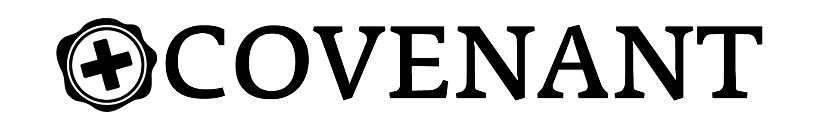 Joshua – Strong and Courageous 						       Week of October 30th  BHAG to BHAP						    	    		                       Rev. Kyle GatlinConsequences of not going to God(Joshua 9:14-15) The Israelites sampled their provisions but did not inquire of the Lord. 15 Then Joshua made a treaty of peace with them to let them live, and the leaders of the assembly ratified it by oath(2 Corinthians 11:14) … for Satan himself masquerades as an angel of light.Go to God with everything(Joshua 10:8) The Lord said to Joshua, “Do not be afraid of them; I have given them into your hand. Not one of them will be able to withstand you.”(Psalm 27:8-9) My heart says of you, “Seek his face!” Your face, Lord, I will seek. 9 Do not hide your face from me, do not turn your servant away in anger; you have been my helper. Do not reject me or forsake me, God my Savior.(Isaiah 30:21) Whether you turn to the right or to the left, your ears will hear a voice behind you, saying, “This is the way; walk in it.”Look to God for great things(Joshua 10:12-13) On the day the Lord gave the Amorites over to Israel, Joshua said to the Lord in the presence of Israel: “Sun, stand still over Gibeon, and you, moon, over the Valley of Aijalon.” 13 So the sun stood still, and the moon stopped, till the nation avenged itself on its enemies, as it is written in the Book of Jashar. The sun stopped in the middle of the sky and delayed going down about a full day.(Joshua 10:14) There has never been a day like it before or since, a day when the Lord listened to a human being. Surely the Lord was fighting for Israel!(Matthew 7:7) “Ask and it will be given to you; seek and you will find; knock and the door will be opened to you. (Matthew 21:22) If you believe, you will receive whatever you ask for in prayer.”(Hebrews 4:16) Let us then approach God’s throne of grace with confidence, so that we may receive mercy and find grace to help us in our time of need.Do you have a BHAP?